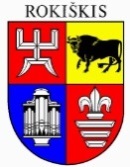 ROKIŠKIO RAJONO SAVIVALDYBĖS TARYBASPRENDIMASDĖL PRITARIMO TEIKTI PROJEKTUS VALSTYBĖS INVESTICIJŲ2021-2023 METŲ PROGRAMAI IR DALINIO JŲ FINANSAVIMO2020 m. vasario 27 d. Nr. TS-RokiškisVadovaudamasi Lietuvos Respublikos vietos savivaldos įstatymo 16 straipsnio 2 dalies 30 punktu bei 4 dalimi, Lietuvos Respublikos Vyriausybės 2001 m. balandžio 26 d. nutarimu Nr. 478 „Dėl Valstybės lėšų, skirtų valstybės kapitalo investicijoms, planavimo, tikslinimo, naudojimo, apskaitos ir kontrolės tvarkos patvirtinimo“, Lietuvos Respublikos finansų ministro 2001 m. liepos 4 d. įsakymu Nr. 201 „Dėl Investicijų projektų rengimui taikomų reikalavimų aprašo patvirtinimo“, Lietuvos Respublikos sveikatos apsaugos ministro 2010 m. gruodžio 17 d. įsakymu Nr. 1081 patvirtintu Sveikatos apsaugos srities investicijų projektų (investicijų projektų įgyvendinimo programų) planavimo, finansavimo, įgyvendinimo ir kontrolės tvarkos aprašu, Lietuvos Respublikos švietimo ir mokslo ministro 2018 m. rugpjūčio 21 d. įsakymu Nr. V-697 ,,Dėl švietimo ir mokslo ministro valdymo srities investicijų projektų (investicijų projektų įgyvendinimo programų) atrankos į valstybės investicijų programą kriterijų ir jų reikšmių patvirtinimo“, Lietuvos Respublikos kultūros ministro 2019 m. balandžio 12 d. įsakymu Nr. ĮV-280 „Dėl kultūros srities investicijų projektų atrankos kriterijų ir jų reikšmių nustatymo”, Lietuvos Respublikos kultūros ministro 2014 m. spalio 6 d. įsakymu Nr. ĮV-711 “Dėl Kultūros objektų aktualizavimo 2014-2020 metų programos patvirtinimo” bei, siekdama teikti paraiškas įvairių fondų bei programų finansinei paramai gauti, Rokiškio rajono savivaldybės taryba  n u s p r e n d ž i a: 1. Pritarti teikti Valstybės investicijų 2021–2023 metų programos finansavimui gauti šiuos projektus: 1.1. ,,Rokiškio rajono Pandėlio gimnazijos Panemunio g. 25, Pandėlio m., renovavimas“;1.2. „Daugiafunkcės sporto salės statyba Rokiškyje“;1.3. „Dvaro viralinės rekonstrukcijos ir pritaikymo darbai“;1.4. ,,VšĮ PASPC Rokiškio poliklinikos odontologijos padalinio modernizavimas“; 	  1.5. ,,Sergamumo ir mirtingumo nuo lėtinių neinfekcinių ligų mažinimas, prioritetinių stebėjimo ir dienos stacionaro paslaugų plėtra“;1.6. „Vertikalios vonios įrengimas viešojoje įstaigoje Rokiškio rajono ligoninėje“. 2. Užtikrinti projektų išlaidų dalinį savivaldybės finansavimą 2021–2023 metais, jei projektams būtų skirtas Valstybės investicijų programos finansavimas: 2.1. ,,Rokiškio rajono Pandėlio gimnazijos Panemunio g. 25, Pandėlio m., renovavimas“– iki 20 procentų tinkamų finansuoti išlaidų;2.2. ,,Daugiafunkcės sporto salės statyba Rokiškyje“ – iki 30 procentų tinkamų finansuoti išlaidų;2.3. „Dvaro viralinės rekonstrukcijos ir pritaikymo darbai“ – iki 15 procentų tinkamų finansuoti išlaidų;2.4. „VšĮ PASPC Rokiškio poliklinikos odontologijos padalinio modernizavimas“ – iki 20 procentų tinkamų finansuoti išlaidų;2.5. „Sergamumo ir mirtingumo nuo lėtinių neinfekcinių ligų mažinimas, prioritetinių stebėjimo ir dienos stacionaro paslaugų plėtra” – iki 15 procentų tinkamų finansuoti išlaidų;2.6. „Vertikalios vonios įrengimas viešojoje įstaigoje Rokiškio rajono ligoninėje“ – iki 15 procentų tinkamų finansuoti išlaidų. 3. Leisti Rokiškio rajono savivaldybės administracijai organizuoti aukščiau minėtų projektų paraiškų ir kitos dokumentacijos, reikalingos pateikti paraiškas, rengimą.    Šis sprendimas Regionų apygardos administraciniam teismui, skundą (prašymą) paduodant bet kuriuose šio teismo rūmuose, Lietuvos Respublikos administracinių bylų teisenos įstatymo nustatyta tvarka.Savivaldybės meras						                       Ramūnas Godeliauskas	Vilma MečiukonienėRokiškio rajono savivaldybės tarybaiSPRENDIMO PROJEKTO „DĖL PRITARIMO TEIKTI PROJEKTUS VALSTYBĖS INVESTICIJŲ 2021-2023 METŲ PROGRAMAI IR DALINIO JŲ FINANSAVIMO“ AIŠKINAMASIS RAŠTAS2020-02-27Rokiškis	Parengto sprendimo projekto tikslai ir uždaviniai. Šiuo sprendimo projektu siūloma pritarti teikti sveikatos, kultūros, švietimo ir sporto srities projektus Valstybės investicijų 2021–2023 metų programos finansavimui gauti ir numatyti šių projektų dalinį savivaldybės finansavimą 2021–2023 m., jei projektams būtų gautas finansavimas iš VIP. 	Šiuo metu esantis teisinis reglamentavimas. Lietuvos Respublikos Vyriausybės 2001 m. balandžio 26 d. nutarimas Nr. 478 „Dėl Valstybės lėšų, skirtų valstybės kapitalo investicijoms, planavimo, tikslinimo, naudojimo, apskaitos ir kontrolės tvarkos patvirtinimo“, Lietuvos Respublikos finansų ministro 2001 m. liepos 4 d. įsakymas Nr. 201 „Dėl investicijų projektų rengimui taikomų reikalavimų aprašo patvirtinimo“, Lietuvos Respublikos sveikatos apsaugos ministro 2010 m. gruodžio 17 d. įsakymu Nr. 1081 patvirtintas Sveikatos apsaugos srities investicijų projektų (investicijų projektų įgyvendinimo programų) planavimo, finansavimo, įgyvendinimo ir kontrolės tvarkos aprašas, Lietuvos Respublikos švietimo ir mokslo ministro 2018 m. rugpjūčio 21 d.  įsakymas Nr. V-697 ,,Dėl švietimo ir mokslo ministro valdymo srities investicijų projektų (investicijų projektų įgyvendinimo programų) atrankos į valstybės investicijų programą kriterijų ir jų reikšmių patvirtinimo“, Lietuvos Respublikos kultūros ministro 2019 m. balandžio 12 d. įsakymas Nr. ĮV-280 ,,Dėl kultūros srities investicijų projektų atrankos kriterijų ir jų reikšmių nustatymo“, Lietuvos Respublikos kultūros ministro 2014 m. spalio 6 d. įsakymas Nr. ĮV-711 ,,Dėl Kultūros objektų aktualizavimo 2014-2020 metų programos patvirtinimo“.	Sprendimo projekto esmė. Rokiškio rajono savivaldybės administracijos ir savivaldybės įstaigų projektų rengimo bei įgyvendinimo koordinavimo grupės posėdžio 2020-01-13 protokolu Nr. 1 ir 2020-02-03 protokolu Nr. 3 buvo pritarta savivaldybės administracijos šių naujų investicinių projektų teikimui Valstybės investicijų 2021-2023 m. programos finansavimui gauti: 	,,Sergamumo ir mirtingumo nuo lėtinių neinfekcinių ligų mažinimas, prioritetinių stebėjimo ir dienos stacionaro paslaugų plėtra“ projektu numatoma suremontuoti VšĮ Rokiškio rajono ligoninės nervų-terapinį ir terapinį skyrius (apie 660 kv. m.) bei įsigyti reikiamą įrangą ir baldus. Preliminari projekto vertė – 729,2 tūkst. Eur (2021 m. iš viso 370,7 tūkst. Eur, iš kurių: valstybės biudžeto (toliau – VB) – 315,1 tūkst. Eur, savivaldybės biudžeto (toliau – SB) – 55,6 tūkst. Eur; 2022 m. iš viso 358,5 tūkst. Eur, iš kurių; VB – 304,7 tūkst. Eur, SB – 53,8 tūkst. Eur). Projekto parengtumas – parengtas investicinis projektas.	,,VšĮ PASPC Rokiškio poliklinikos odontologijos padalinio modernizavimas“ projektu numatomas odontologijos padalinio patalpų remontas (233,98 kv. m.), šildymo sistemos, karšto vandens, stogo, nuotekų sistemų ir šilumos mazgo rekonstrukcija, odontologo darbo vietos įrangos įsigijimas, vaikų kabineto įrengimas. Preliminari projekto vertė – 431,5 tūkst. Eur (2021 m. iš viso 43,1 tūkst. , iš kurių: VIP –– 34,5 tūkst. Eur, SB – 8,6 tūkst. Eur; 2022 m. iš viso 261,5 tūkst. Eur, iš kurių: VIP – 209,2 tūkst. Eur, SB – 52,3 tūkst. Eur, 2023 m. iš viso 126,9 tūkst. Eur, iš kurių: VIP – 101,5 tūkst. Eur, SB – 25,4 tūkst. Eur ). Projekto parengtumas – parengtas investicinis projektas.	,,Daugiafunkcinės sporto salės statyba Rokiškyje“ projektu ketinama pastatyti daugiafunkcę sporto salę adresu Taikos g. 21A, Rokiškis, pritaikytą krepšinio, futbolo, tinklinio, riedulio,  sunkiosios atletikos, dziudo imtynių užsiėmimams ir varžyboms vykdyti, kūno kultūros pamokoms vesti, masiniams pramoginiams renginiams organizuoti su 400 vietų transformuojama tribūna, patalpas pritaikyti neįgaliesiems. Preliminari projekto vertė – 2964 tūkst. Eur (2022 m. iš viso 910 tūkst. Eur, iš kurių: VIP – 700 tūkst. Eur, SB – 210 tūkst. Eur;, 2023 m. iš viso 2054 tūkst. Eur, iš kurių; VIP – 1438 tūkst Eur, SB – 616 tūkst. Eur). Projekto parengtumas – parengtas investicinis projektas.	,,Rokiškio rajono Pandėlio gimnazijos Panemunio g. 25, Pandėlio m., renovavimas“ projektu numatoma tęsti elektros įvado į pastatą, pusrūsio ir laiptinių elektros instaliacijos  darbus, atlikti laiptinių, pusrūsio patalpų, remonto ir apdailos, fasado  ir aplinkos sutvarkymo darbus. Įrengti liftus. Preliminari projekto likutinė vertė –417,2 tūkst. Eur (2021 m. iš viso 150 tūkst. Eur, iš kurių: VIP – 120 tūkst. Eur, SB – 30 tūkst. Eur; 2022 m. iš viso 150 tūkst. Eur, iš kurių: VIP – 120 tūkst. Eur, SB – 30 tūkst. Eur; 2023 m. iš viso 117,2 tūkst. Eur, iš kurių: VIP – 93,8 tūkst. Eur, SB – 23,4 tūkst. Eur). Projekto parengtumas – parengtas investicinis projektas, techninis projektas, nupirkti rangos darbai.„Vertikalios vonios įrengimas viešojoje įstaigoje Rokiškio rajono ligoninėje“ projektu numatomas patalpų remontas, vėdinimo ir sausinimo sistemos įrengimas, vertikalios vonios įsigijimas ir sumontavimas. Preliminari projekto vertė – 160 tūkst. Eur (2021 m. iš viso 80 tūkst. , iš kurių: VIP –– 68 tūkst. Eur, SB – 12 tūkst. Eur; 2022 m. iš viso 80 tūkst. Eur, iš kurių: VIP – 68 tūkst. Eur, SB – 12 tūkst. Eur). Projekto parengtumas – parengtas investicinis projektas.„Dvaro viralinės rekonstrukcijos ir pritaikymo darbai“ projektu numatoma likviduoti pastato avarinę būklę ir jį pritaikyti muziejaus vertybių saugykloms, atvirų fondų įrengimui, įrengtame kulinarinio paveldo edukaciniame kambaryje būtų teikiamo edukacinės paslaugos lankytojams. Projekto vertė neaiški, nes nėra parengiamųjų dokumentų. Šiuo metu rengiamas investicijų projektas su rinkodaros planu. 	Galimos pasekmės, priėmus siūlomą tarybos sprendimo projektą: 	teigiamos – gavus finansavimą ir įgyvendinus projektus padidės Rokiškio miesto patrauklumas (rekonstruoti, pastatyti statiniai, pagerintos paslaugos); 	neigiamos – nenumatomos.	Kokia sprendimo nauda Rokiškio rajono gyventojams: Projekto rezultatais galės naudoti visi Rokiškio rajono savivaldybės gyventojai.	Finansavimo šaltiniai ir lėšų poreikis: sprendimui įgyvendinti planuojamos panaudoti Valstybės investicijų 2021–2023 m. programos lėšos, savivaldybės biudžeto lėšos. 	Suderinamumas su Lietuvos Respublikos galiojančiais teisės norminiais aktais	Projektas neprieštarauja galiojantiems teisės aktams.	Antikorupcinis vertinimas. Teisės akte nenumatoma reguliuoti visuomeninių santykių, susijusių su LR korupcijos prevencijos įstatymo 8 straipsnio 1 dalyje numatytais veiksniais, todėl teisės aktas nevertintinas antikorupciniu požiūriu. Strateginio planavimo, investicijų ir viešųjų pirkimųskyriaus vyriausioji specialistė						Vilma Mečiukonienė